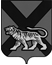 ТЕРРИТОРИАЛЬНАЯ ИЗБИРАТЕЛЬНАЯ КОМИССИЯ МИХАЙЛОВСКОГО РАЙОНАР Е Ш Е Н И Е.2017                                                                                                                      347с. МихайловкаОб  удостоверении   уполномоченногопредставителя  кандидата  по  финансовым вопросам, выдаваемом  в  период  проведения досрочных выборов  главы Сунятсенского сельского поселения,назначенных на 10 сентября  2017 годаВ соответствии со статьями  24, 26 Федерального закона «Об основных гарантиях избирательных прав и права на участие в референдуме граждан Российской Федерации»,  статьей 27,  пунктом 5 части 3 статьи 28 Избирательного кодекса Приморского края, территориальная избирательная комиссия Михайловского районаРЕШИЛА:1.  Утвердить образец и описание удостоверения уполномоченного представителя кандидата по финансовым вопросам, выдаваемого в период проведения досрочных выборов главы Сунятсенского   сельского поселения, назначенных на  10 сентября 2017 года (прилагается).2. Направить настоящее решение в участковые избирательные комиссии №№ 1709 – 1710, № 1733.         3. Разместить настоящее решение на официальном  сайте администрации Михайловского муниципального района в разделе «Территориальная избирательная комиссия Михайловского района» в информационно-телекоммуникационной сети «Интернет».Председатель комиссии					       Н.С. ГорбачеваСекретарь комиссии					                 В.В. ЛукашенкоФорма удостоверенияуполномоченного представителя кандидата по финансовым вопросам  при проведении досрочных выборов главы Сунятсенского сельского поселения, назначенных на 10 сентября  2017 годаУдостоверение уполномоченного представителя кандидата по финансовым вопросам - документ, удостоверяющий статус предъявителя.Удостоверение оформляется на бланке размером 80 х 120 мм, реквизиты которого приведены в образце. В удостоверении указываются наименование и дата выборов, номер удостоверения, фамилия, имя, отчество уполномоченного представителя кандидата по финансовым вопросам, дата регистрации и срок действия удостоверения, а также ставится подпись, инициалы, фамилия секретаря территориальной избирательной комиссии Михайловского района, скрепленная печатью территориальной избирательной комиссии Михайловского района.Удостоверение уполномоченного представителя кандидата по финансовым вопросам действительно при предъявлении паспорта или заменяющего его документа.Лица, имеющие удостоверения, обязаны обеспечить  их сохранность.Приложениек решению территориальной избирательной комиссии                Михайловского  района от.2017 года №  /347 Досрочные выборы главы Сунятсенского сельского поселения «____»____________________20   г.У Д О С Т О В Е Р Е Н И Е № ________________________________(фамилия)           _____________________________________________(имя, отчество)        является уполномоченным представителем по финансовым вопросам_______________________________________________________(фио кандидата)кандидата на должность главы Сунятсенского  сельского поселения Досрочные выборы главы Сунятсенского сельского поселения «____»____________________20   г.У Д О С Т О В Е Р Е Н И Е № ________________________________(фамилия)           _____________________________________________(имя, отчество)        является уполномоченным представителем по финансовым вопросам_______________________________________________________(фио кандидата)кандидата на должность главы Сунятсенского  сельского поселения Секретарь                                            МПтерриториальной избирательной комиссии Михайловского районаДействительно до «___» ___20__г.(при предъявлении паспорта или заменяющего его документа)подпись,инициалы ,фамилия  дата регистрации